 Bonjour, je m'appelle Marta García Fernández, j'ai 22 ans, je viens de Séville (Espagne), j'ai étudié la traduction et l'interprétation, et cette année j'ai travaillé comme assistante d'espagnol au Lycée Raoul Follereau. Mon lycée était situé à Nevers, une ville française de la région Bourgogne-Franche-Comté, chef-lieu du département de la Nièvre avec une population de 38 007 habitants. Mon expérience cette année en tant qu'assistant d'espagnol au Lycée Raoul Follereau a été une expérience incroyable pour moi, tant sur le plan personnel que professionnel. À mon arrivée en France, j'ai eu la chance de rencontrer Lydie TRECHOT, la coordinatrice espagnole du centre qui est une personne très sympathique. Lydie m'a aidée dans toutes les procédures que j'ai dû effectuer au début, car s'installer dans un autre pays n'est pas facile, comme ouvrir un compte bancaire. Elle est venue me chercher à la gare le jour de mon arrivée et m'a emmenée au Lycée, qui allait être mon lieu de travail et de résidence, car j'allais y vivre et partager un appartement avec deux autres assistants de langue étrangère. Du début à la fin, Lydie a été mon ange gardien à tous égards, elle m'a aidé tout au long de mon séjour ici et s'est inquiétée pour moi à tout moment. J'ai eu beaucoup de chance de trouver une telle coordinatrice. Au début, les assistants ont eu différentes journées d'accueil dans le but de nous informer sur toute la documentation administrative, de nous fournir des ressources pédagogiques pour avoir des idées pour les cours, et de rencontrer d'autres assistants de langue avec qui avoir des contacts. L'un des avantages du travail d'assistant est que vous travaillez 12 heures par semaine. Vous pouvez donc le combiner avec un autre emploi ou une autre formation, dans mon cas, je l'ai combiné avec un master en ligne en traduction. Un autre avantage est que vous avez le temps de voyager et d'apprendre à connaître d'autres parties du pays. Au centre, j'ai travaillé avec 4 magnifiques professeurs d'espagnol, avec Caroline LACROIX, Céline PESCHAUD, Valérie CHIGOT, et Lydie TRECHOT. Avec eux, j'ai travaillé avec 12 classes différentes de tous niveaux et j'ai essayé de rendre mes cours aussi amusants que possible afin que les étudiants viennent avec l'envie d'apprendre l'espagnol et d'améliorer leur niveau. Dans les cours, nous avons abordé des sujets qu'ils étudiaient en classe d'espagnol afin d'améliorer leur compréhension écrite et surtout orale du domaine sur lequel ils travaillaient. Les élèves ont toujours été très respectueux et désireux d'apprendre et de s'améliorer dans les cours. Les professeurs respectifs de chaque classe d'espagnol sont également très impliqués afin que leurs cours soient motivants. Bien que chaque élève ait un niveau très différent, beaucoup d'entre eux ont obtenu de bien meilleurs résultats à l'oral, la partie grammaticale étant toujours plus compliquée pour eux. Dans mon travail d'assistante, ce que j'aimais le plus, c'était de leur faire découvrir la culture de mon pays par le biais d'activités amusantes telles que : leur montrer les fêtes typiques, la nourriture typique, leur montrer des publicités télévisées amusantes, etc. Enfin, je dois dire que je recommande vivement cette expérience, car c'est une excellente occasion de perfectionner la langue et de découvrir si l'enseignement peut vous intéresser. C'est une expérience qui m'a fait grandir à tous points de vue, et j'ai eu la chance de rencontrer des gens formidables que je n'oublierai jamais.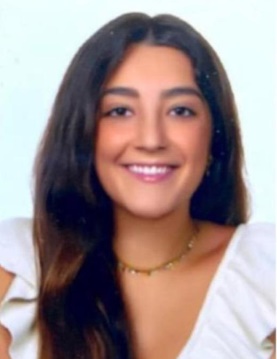 